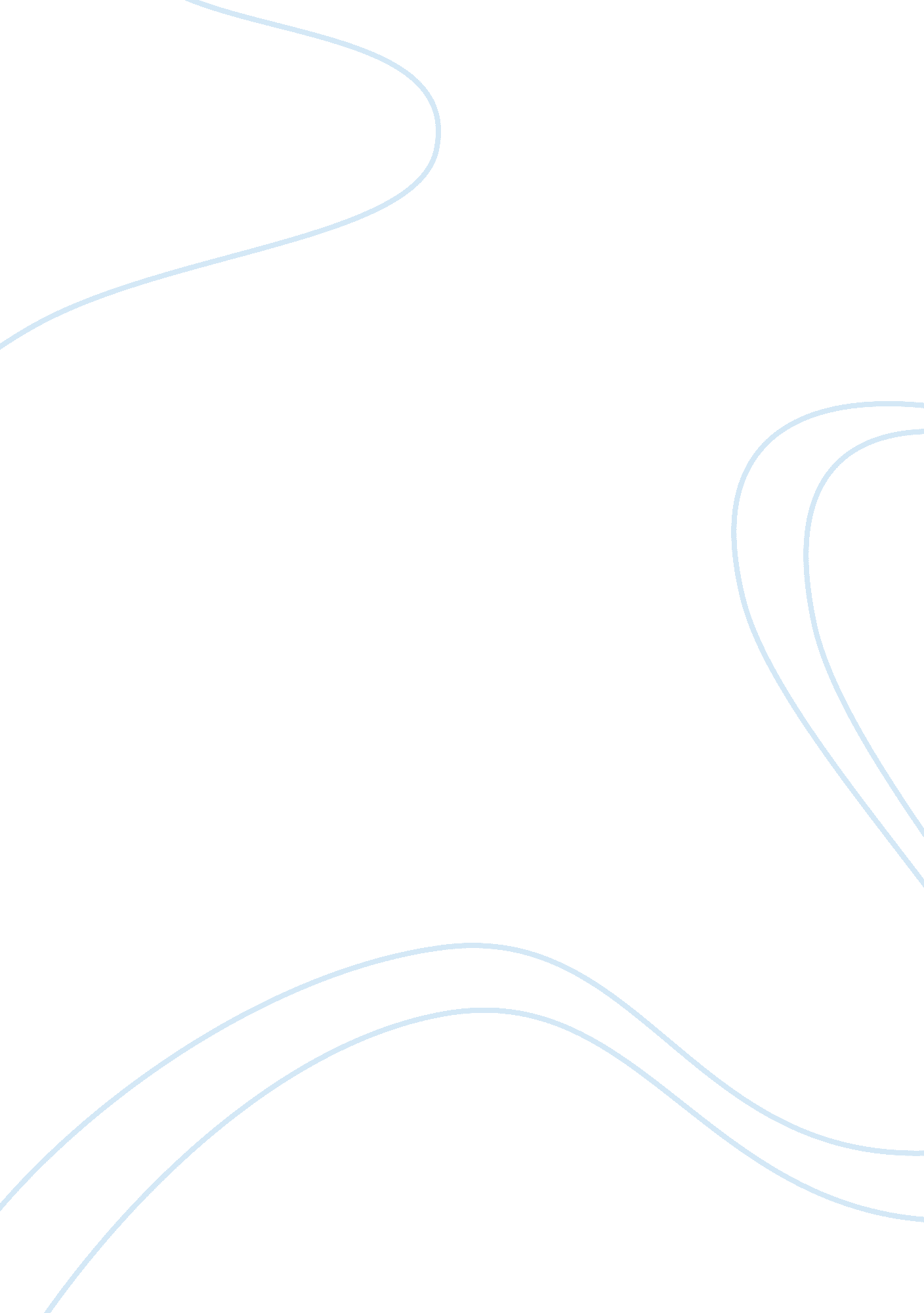 Example of essay on cause and effectSociology, Communication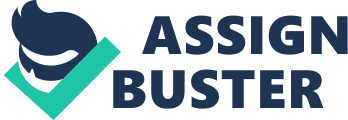 There is no an individual who may be quoted as the sole inventor of the computer. The computer was developed by existence of ideas from different scientists and engineers. The ideas were developed between 1930s and 1940s. The inventors were from different countries with the main ones being from Germany, Great Britain and the USA. After their invention, computers became world changing machines. They were put into a range of uses in different sectors. Computers are known of their extensive influence on how data and information is handled. Computers are common tools, which only require personal knowledge on how to use. Computers have changed the world in various ways. Some of these ways are; affirmation of communication, improved level of education, and high level of research. On the other hand, computers have had extensive effects to the world. These include; degraded behaviors among children, encouragement for cyber theft and general moral decay (Kastel, 2007). Through the continuous exposure to computers, more knowledge on different fields will be gathered and the technology will continue to improve. 
The information world has changed extremely fast through the use of computers. They have been major requirements in communication centers. They act as faces of communication. In the process of communication, computers act as the link between two individuals who are the recipient and the sender. To connect the two individuals computer knowledge is extremely useful. This is because the connector should not interfere with the communication in whatsoever manner. Also, communication through computers may be made evident through their major use in internet related conversation such as emails and social chats. Computers will remain relevant in the life of an individual and the society must be ready to appreciate their significance. Security bodies like the police have been using computers as the link to information where certain criminals might be in a given time (Manjón, 2007). They are able to trail them down. Also, computers act as communication link between an employer and an individual willing to get a job. This happens where the employer conducts an interview through the computer and results are given through the same facility. Therefore it is an extremely critical tool of communication. 
Also, invention of computers was a boost to the level of education in the globe. It is always said that education is the key to excellent life. This saying is extremely practical especially in this era where computer knowledge is being searched for by all employers. In education, computers assist in discovery of new elements as well as making the old ones useful. Students are being exposed to computers at an early age and they become experts of them. This influences their performance in school as it is an ample tool to perform various tasks that needed research. Also, medical sectors have employed computers as exclusive tools to make their work easier and enhance their performance (Manjón, 2007). Researchers find it easy to acquire data, analyze it as well as store it as it is extremely easy to do it through computers. This means that all sectors that require up-to date information benefit from the computer technology. It becomes extremely easy to gather information, analyze it, record it as well as present it. This is following existence of various functions of the computer. The computer works through programs that are used in developing research gathering tools, as well as information recording facilities. To children, they learn a lot of basic life skills which are enhanced through games (Manjón, 2007). 
However, computers have negative effects. They have been major contributors for decayed behaviors among children. They are usually exposed to violent computer games, which expose children to hazardous moral risks. They learn a lot of violent actions like fighting as well as killing. This may have been a major cause of the existing cases of children involvement in shooting other students in school. Also, there are sites accessible through the computer that exposes children, as well as adults to pornography. This is an indication that children and adults may get their morals decayed through addiction to such behaviors as browsing such sites. Cyber crime is another sign of decayed morals. After long exposure to computers users may decide to hack other person’s sites for personal gain. In modern days, online theft has been at a rise as a result of easy access to computers among individuals in the world (Cullingford & Haq, 2009). 
However, the computer industry will continue to grow. At no point will computer technology stagnate. Since invention of the first computer, changes have continuously been witnessed in the sector. Initially, computers were extremely large box-like facilities that could only fit in a large room. With time, they were changed to small desktops, which could fit on a computer desk extremely well. These computers later changed into laptops, which are devices that users place on their laps following the comfort defined by the device. Lately computer tablets have been introduced into the market. This is a computer device with a small size that of a mobile phone. This makes it highly portable and easy to use as it uses similar commands as those of a laptop (Kastel, 2007). Therefore, computers will remain significant in the world. References Cullingford, C., & Haq, N. (2009). Computers, schools and students the effects of technology. Farnham, England: Ashgate Pub.. 
Kastel, E. (2007). Investigative uses of technology devices, tools, and techniques. Washington, DC: U. S. Dept. of Justice, Office of Justice Programs, National Institute of Justice. 
Manjón, B. (2007). Computers and education e-learning from theory to practice. Dordrecht: Springer. 